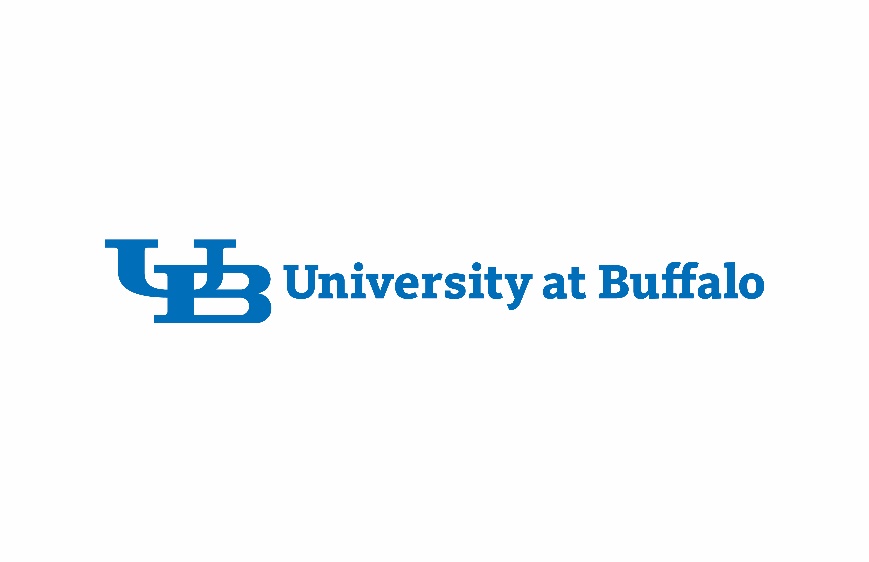 Audiology Graduate Program Capstone ProjectCommittee FormationStudent Name: ___________________________________As of   _____________, the tentative title this student’s Research Project is:	     (date)____________________________________________________________________________________________________________________________________________________________________________________By signing this form, I agree to serve on this student’s Capstone Project committee. I will provide guidance throughout their project and will review their research project paper. Faculty Mentor: 	__________________________      __________________________     ______________				        (Print)			                (Signature) 		               (date)Committee Member: 	__________________________      __________________________     ______________				        (Print)			                (Signature) 		               (date)Committee Member: 	__________________________      __________________________     ______________				        (Print)			                (Signature) 		               (date)Optional additional committee members: Committee Member: 	__________________________      __________________________     ______________				        (Print)			                (Signature) 		               (date)Committee Member: 	__________________________      __________________________     ______________				        (Print)			                (Signature) 		               (date)